Publicado en España el 14/05/2024 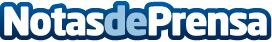 SPG Certificación audita el sistema de prevención de riesgos laborales del Institut Català de la SalutSPG Certificación refuerza su compromiso en materia de salud y seguridad laboralDatos de contacto:Ana TarancónSPG Certificación934587108Nota de prensa publicada en: https://www.notasdeprensa.es/spg-certificacion-audita-el-sistema-de Categorias: Nacional Medicina Cataluña Recursos humanos Servicios médicos http://www.notasdeprensa.es